Write a job description in the box below. Make sure you include information about the job title, the primary responsibilities, the experience and attributes required and any other information you think is relevant.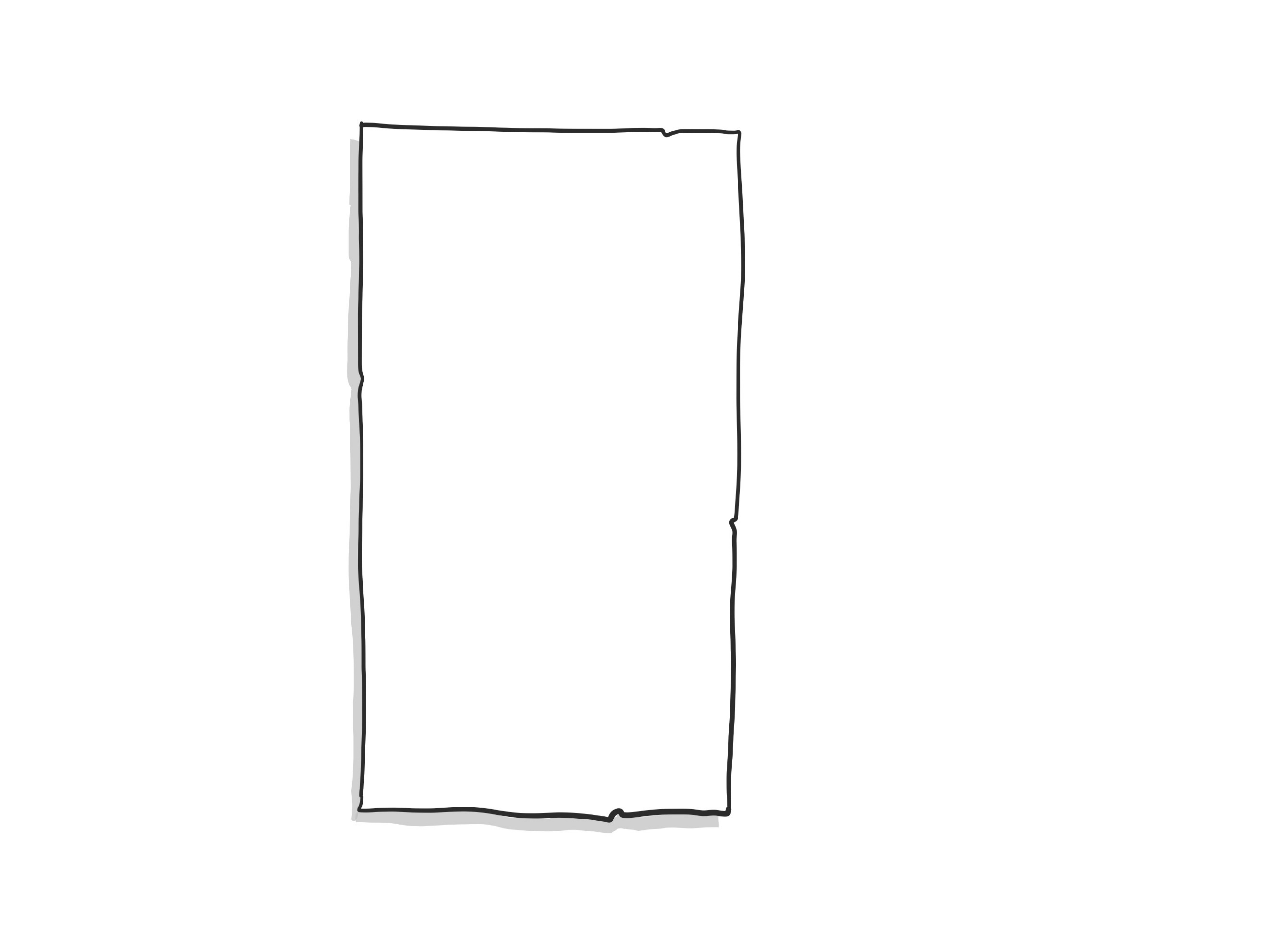 